Publicado en Valladolid el 30/07/2021 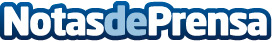 Adecco busca 100 teleoperadores/as para la campaña estival en ValladolidAdecco, líder mundial en la gestión de Recursos Humanos, seleccionará a 100 teleoperadores/as para incorporarse a una reconocida empresa de Contact Center en Valladolid. La función de los empleados será la emisión de llamadas en los sectores de telecomunicaciones, banca y energíaDatos de contacto:Adecco+34914325630Nota de prensa publicada en: https://www.notasdeprensa.es/adecco-busca-100-teleoperadoresas-para-la Categorias: Sociedad Castilla y León Turismo Recursos humanos http://www.notasdeprensa.es